Publicado en Barcelona  el 18/08/2020 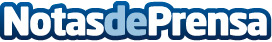 Tecnomari recomienda los 3 mejores modelos de móviles baratosAtrás quedaron los días en los que los móviles libres con las últimas prestaciones eran sinónimo de móviles caros, ya que actualmente es posible encontrar una amplia variedad de móviles baratos libres con las últimas tecnologías por muy pocoDatos de contacto:Arón Olivares MarínPropietario de Tecnomari (Jholma Business S.L.)93122624Nota de prensa publicada en: https://www.notasdeprensa.es/tecnomari-recomienda-los-3-mejores-modelos-de Categorias: Nacional Imágen y sonido Telecomunicaciones Consumo Dispositivos móviles Innovación Tecnológica http://www.notasdeprensa.es